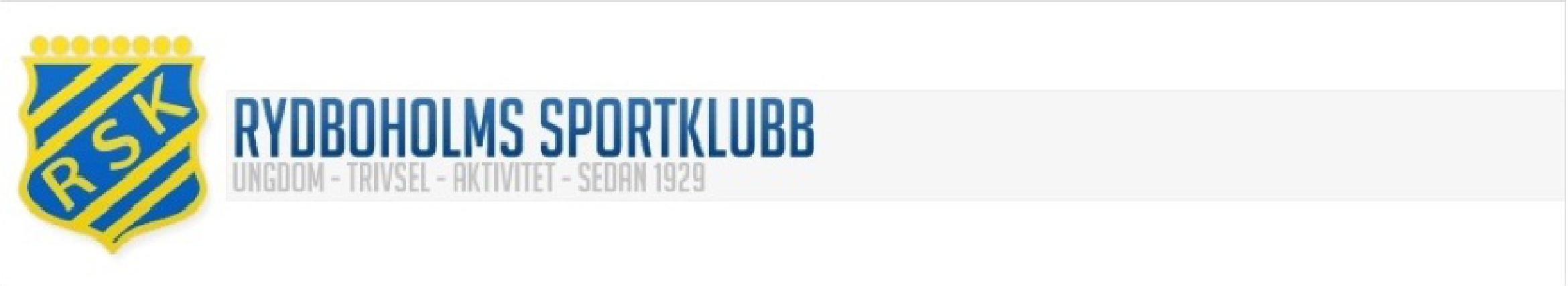 MATCHVÄRDAR SÄSONGEN 2019/2020sammanställd 201910222019-09-27 19:30Rydboholms SK - Vara IBKStyrelsen 2019-10-18 19:00Rydboholms SK – Tranemo IBKP162019-11-01 20:00Rydboholms SK – IBK VänersborgP152019-11-14 20:00Rydboholms SK – BK HalnaP132019-11-22 19:00Rydboholms SK –  IBK Tygriket 99P122019-11-29 20:00Rydboholms SK – Stöpen IBKStyrelsen2019-12-08 18:00Rydboholms SK – Skara IBKP8/F92020-01-09 19:00Rydboholms SK – Sandareds IBSF162020-01-24 19:00Rydboholms SK – Wårgårda IBKP162020-02-07 19:30Rydboholms SK – Falköpings IBKP152020-02-25 19:00Rydboholms SK – Borås IBFStyrelsen